Pretend Real Picture Sorting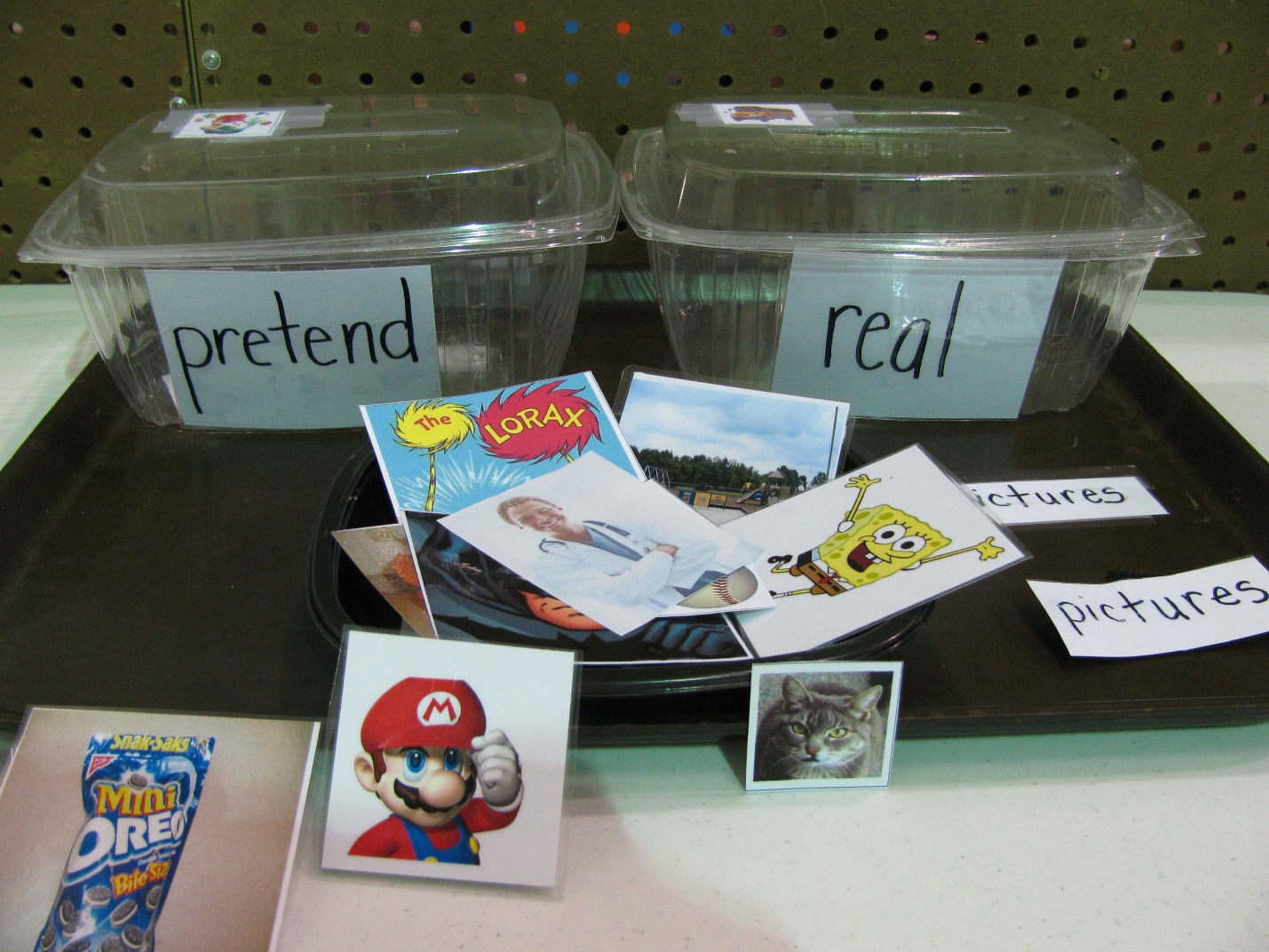 Audience:  Educational professionalsCategory:  Structured TasksDescription:  One container is labeled ‘Pretend’ and one is labeled ‘Real’. Each is also labeled with a picture example of something real and something pretend. The containers are glued to the back half of a tray. In front of them on the tray is a third open container of pictures to be sorted. Student sorts the cards into the containers. Function:  To teach a student (who has difficulty understanding that TV shows are not real) the concept of ‘pretend’ and help them to know which things are pretend.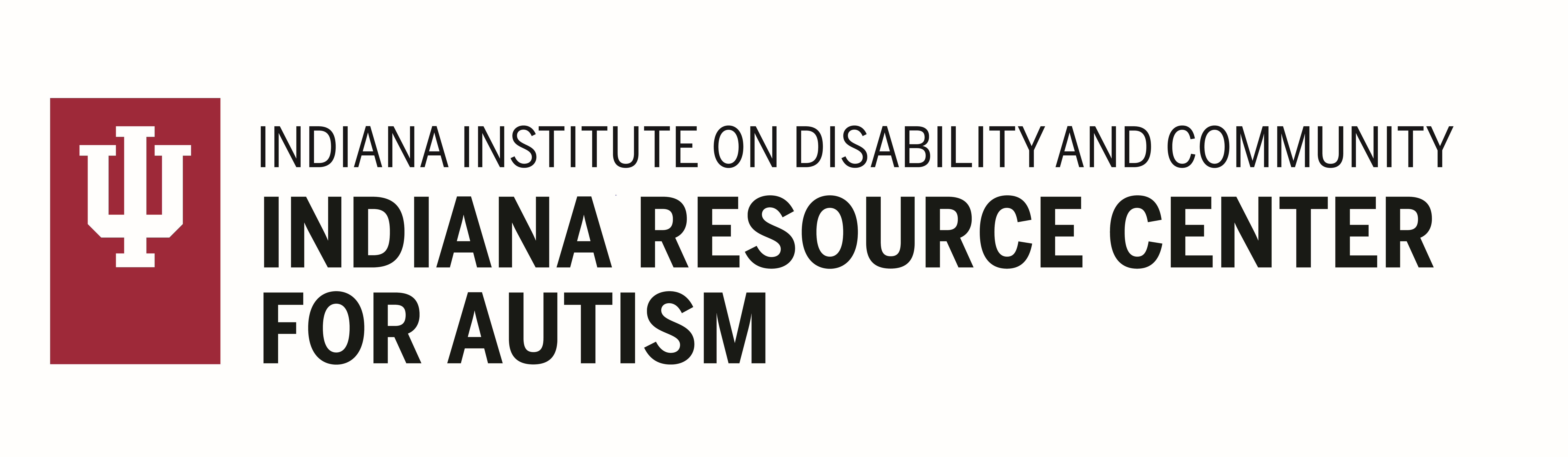 